SOLICITUD DE RECEPCIÓN DE MUESTRALABORATORIO ICP-MSINSTITUTO DE GEOFÍSICA, UNAM.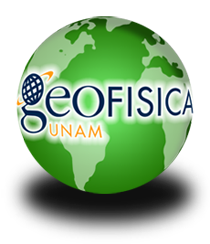 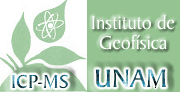 Fecha de recepción: _________________________Nombre del solicitante: __________________________________________________________Tel. oficina:______________ celular:____________e-mail:_____________________________Nombre del responsable del proyecto:______________________________________________Nombre del proyecto: ___________________________________________________________Acuerdo de pago: efectivo  	en especie		otro __________________________
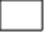 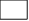 Señale los elementos de su interés:Registro de muestras:Condiciones de recepción de muestra (filtrada 0.45 micras, molida y tamizada malla 200)__________________________________________________________________________________HHeLiBeBCNOFNeNaMgAlSiPSClArKCaScTiVCrMnFeCoNiCuZnGaGeAsSeBrKrRbSrYZrNbMoTcRuRhPdAgCdInSnSbTeIXeCsBaHfTaWReOsIrPtAuHgTlPbBiPoAtRnFrRaLaCePrNdPmSmEuGdTbDyHoErTmYbLuAcThPaUNpPuAmCmBkCfEsFmMdNoLwNo.Clave de muestraBreve descripción de
 muestraNo.Clave de muestraBreve descripción de 
muestra12345678910